THÔNG TIN CHUNG VỀ SÁNG KIẾN1. Tên sáng kiến: Phương pháp dạy học giúp học sinh lớp 5 học tốt phân môn học hát.2. Bộ môn (lĩnh vực) áp dụng sáng kiến: Môn Âm nhạc3. Tác giả: Họ và tên: Đinh Văn Tuấn                             NamNăm sinh: 15/09/1990                                    Điện thoại: 0973.026.471Trình độ chuyên môn: Cao đẳng sư phạm âm nhạcChức vụ, đơn vị công tác: Giáo viên - Trường Tiểu học Ngọc Châu-TP Hải Dương4. Chủ đầu tư tạo ra sáng kiến: Họ và tên: Đinh Văn TuấnĐiện thoại: 0973.026.4715. Đơn vị áp dụng sáng kiến lần đầu (nếu có): Tên đơn vị: Trường Tiểu học Ngọc ChâuĐịa chỉ: Số 3, đường Trần Thánh Tông, phường Ngọc Châu, thành phố Hải Dương6. Các điều kiện cần thiết để áp dụng sáng kiến: Cơ sở vật chất nhà trường, đội ngũ giáo viên, học sinh hiện có, các tài liệu bồi dưỡng có liên quan.7. Thời gian áp dụng sáng kiến lần đầu: Từ tháng 9/2023 đến tháng 1/20248. Cam kết không sao chép hoặc vi phạm bản quyền: Tôi cam kết sáng kiến này không sao chép hoặc vi phạm bản quyền.XÁC NHẬN CỦA PHÒNG GD&ĐT(đối với trường mầm non, tiểu học, THCS)MỤC LỤCBÁO CÁO SÁNG KIẾNTên sáng kiến: Phương pháp dạy học giúp học sinh lớp 5 học tốt phân môn học hát.Chuyên môn đào tạo của tác giả: Cao đẳng sư phạm Âm nhạc.Chuyên môn tác giả được phân công trong năm học 2023 – 2024: Giảng dạy bộ môn Âm nhạc - khối lớp 5.1. Lí do nghiên cứu:Chương trình môn Âm nhạc cấp tiểu học giúp học sinh bước đầu làm quen với kiến thức âm nhạc phổ thông, hiểu được sự đa dạng của thế giới âm nhạc và các giá trị của âm nhạc truyền thống; hình thành một số kĩ năng âm nhạc ban đầu; nuôi dưỡng cảm xúc thẩm mĩ và tình yêu âm nhạc, hứng thú tham gia các hoạt động âm nhạc phù hợp với lứa tuổi. Song trên thực tế không phải học sinh nào cũng thực sự có tố chất, năng khiếu về âm nhạc. Rất nhiều em chưa có năng khiếu trong vấn đề ca hát, còn rụt rè, hát chưa hay, chưa đúng, chưa thể hiện được sắc thái của bài hát…Từ những bất cập trên, trong quá trình giảng dạy môn âm nhạc, nhất là đối với phân môn Học hát ở lớp 5, bản thân tôi luôn tìm hiểu để đưa ra những phương pháp giảng dạy tốt nhất cho các em. Từ đó, tôi quyết định lựa chọn nghiên cứu sáng kiến: “Phương pháp dạy học giúp học sinh lớp 5 học tốt phân môn học hát”.2. Các tồn tại trước khi có sáng kiến, nguyên nhân:Dựa vào kết quả khảo sát thực tế đầu năm cùng với thời gian giảng dạy tại trường, tôi đã tìm hiểu khả năng học tập phân môn học hát của học sinh khối 5. Bằng quan sát thực tế trong các giờ học tôi nhận thấy việc tiếp thu kiến thức và sự yêu thích học tập của phân môn này chỉ rơi vào một số em có năng khiếu hoặc yêu thích hoạt động văn nghệ. Còn lại một số em khác năng khiếu chưa tốt nên ít có sự sáng tạo trong khi thể hiện hoặc còn rụt rè, e ngại khi thể hiện tính cách cá nhân của mình trước đám đông.3. Các phương pháp đề ra:- Phương pháp điều tra, khảo sát. - Phương pháp trực quan, dùng lời.                                                  - Phương pháp thực hành, luyện tập.                                                 - Phương pháp tổng hợp và thống kê.- Phương pháp kiểm tra, đánh giá.5. Hiệu quả mang lại:Qua việc áp dụng sáng kiến “Phương pháp dạy học giúp học sinh lớp 5 học tốt phân môn học hát” vào thực tế giảng dạy tại trường, tôi nhận thấy hiệu quả của các phương pháp này là rất cao. Không khí lớp học sinh động, sôi nổi hẳn lên. Đa số học sinh đều rất hứng thú học tập, qua quá trình theo dõi đánh giá thường xuyên, các em đã hoàn thành tốt các yêu cầu mà giáo viên đề ra. Đặc biệt đã động viên và khuyến khích kịp thời những em chưa mạnh dạn, chưa tự tin ngày càng có niềm đam mê với âm nhạc hơn và tỏ ra có năng khiếu về phân môn này. Điều đó được thể hiện rõ qua kết quả đánh giá chất lượng cuối kỳ I năm học 2023 - 2024 cùng với các phong trào văn hóa - văn nghệ ngày càng phát triển của nhà trường. Tuy nhiên, khi vận dụng phương pháp này giáo viên chúng ta nên áp dụng sao cho phù hợp với từng hoàn cảnh, từng đối tượng cụ thể để thu được kết quả tốt nhất và điều quan trọng hơn bao giờ hết là chúng ta nên xây dựng những phương pháp dạy học tối ưu, nắm chắc tính đặc trưng của môn học để có những tiết dạy đạt hiệu quả.6. Khuyến nghị:- Tăng cường các hoạt động âm nhạc trong lớp, trong trường bằng hình thức tổ chức hội thi văn nghệ, hoạt động ngoại khóa.- Tổ chức các hội thi, các hoạt động giao lưu văn nghệ thường niên của khối Tiểu học trong và ngoài thành phố.- Tăng cường tổ chức nhiều đợt tập huấn, các tiết chuyên đề âm nhạc để giáo viên có cơ hội học hỏi, giao lưu, trao đổi kinh nghiệm và phương pháp dạy học tốt ở các trường bạnTÓM TẮT SÁNG KIẾNI. Hoàn cảnh, lí do chọn đề tài.     Âm nhạc có vai trò khá quan trọng, là một thành tố ít khi thiếu vắng đối với đời sống tinh thần của con người. Trải qua quá trình hình thành và phát triển con người - đặc biệt là các nhà khoa học - nhận ra rằng, cũng như các loại hình nghệ thuật khác, âm nhạc có nhiều chức năng: nhận thức, giáo dục, giải trí, thẩm mỹ.Môn âm nhạc ở cấp tiểu học đang thực hiện theo chương trình hiện hành gồm 3 phân môn: học hát, tập đọc nhạc và âm nhạc thường thức. Trong đó, học hát là phân môn được học sinh chú ý hơn cả. Nhìn từ phương diện giáo dục, thì dạy hát cho học sinh có vai trò vô cùng quan trọng trong việc: bồi dưỡng thẩm mỹ, đạo đức, phát triển thể chất, trí tuệ và hoàn thiện nhân cách để các em sau này trở thành chủ nhân của đất nước có đủ: Đức - Trí - Thể - Mỹ.. Song trên thực tế không phải học sinh nào cũng thực sự có năng khiếu về âm nhạc. Rất nhiều em chưa có năng khiếu trong vấn đề ca hát, còn rụt rè, hát chưa hay, chưa đúng, chưa thể hiện được sắc thái hay nhịp điệu của bài hát… Từ những vấn đề bất cập trên, trong quá trình công tác và giảng dạy bộ môn âm nhạc, nhất là đối với phân môn học hát (học bài hát mới) ở lớp 5, bản thân tôi luôn cố gắng tích luỹ, nghiên cứu tìm ra những phương pháp dạy học tốt nhất để truyền đạt kiến thức một cách dễ hiểu, dễ học đến với các em học sinh, giúp các em có hứng thú tránh nhàm chán trong giờ học. Từ đó, tôi quyết định lựa chọn nghiên cứu sáng kiến: “Phương pháp dạy học giúp học sinh lớp 5 học tốt phân môn học hát”.II. Thực trạng và giải pháp cơ bản.   1. Thực trạng:     Vấn đề dạy bộ môn âm nhạc nói chung và phân môn học hát nói riêng trong nhà trường là một nhiệm vụ hết sức cần thiết nhằm giáo dục, hoàn thiện nhân cách cho các em. Giúp cho các em biết thưởng thức cái hay, cái đẹp trong cuộc sống. Tạo cho các em tính mạnh dạn, tự tin trước tập thể… Song tố chất và năng khiếu âm nhạc không phải em nào cũng có được. Để giúp đỡ những học sinh chưa thực sự mạnh dạn thể hiện bản thân mình, hát chưa hát, chưa chuẩn, chưa tự tin… Giáo viên phải tìm cho mình những phương pháp dạy học thích hợp để điều chỉnh, uốn nắn và giúp đỡ các em hoàn thiện bản thân mình.   2. Giải pháp cơ bản:     - Phải tạo hứng thú cho học sinh trong mỗi giờ học hát.     - Giáo viên luôn phải trau dồi kiến thức, bám sát vào nội dung bài dạy để có những phương pháp dạy học hợp lý với từng dạng kiểu bài, từng đối tượng học sinh để tiết học đạt hiệu quả cao nhất.     - Giáo viên cần phối hợp với phụ huynh để giúp các em có năng khiếu âm nhạc phát huy năng lực, sở trường của mình để không chỉ hoàn thành tốt bộ môn âm nhạc mà còn tham gia vào các câu lạc bộ cũng như các phong trào văn hóa - văn nghệ trong và ngoài nhà trường.III. Kết quả trước khi áp dụng và sau khi áp dụng các phương pháp của sáng kiến.   1. Kết quả thực tế trước khi áp dụng sáng kiến:     Dựa vào kết quả khảo sát thực tế đầu năm học cùng với thời gian giảng dạy tại trường. Qua quan sát thực tế trong các giờ học, tôi nhận thấy việc tiếp thu kiến thức và sự yêu thích phân môn học hát chỉ rơi vào một số em có năng khiếu hoặc yêu thích hoạt động văn nghệ. Còn lại một số em khác năng khiếu chưa tốt, còn rụt rè, e ngại khi thể hiện tính cách của mình trước đám đông thì hiệu quả mang lại trong môn học là chưa cao.   2. Kết quả thực tế sau khi áp dụng sáng kiến:     Với việc áp dụng các phương pháp dạy học trong sáng kiến vào thực tiễn, tôi nhận thấy không khí lớp học sôi nổi, sinh động hẳn lên. Đa số học sinh đều rất hứng thú học tập, qua quá trình theo dõi đánh giá thường xuyên, các em đã hoàn thành môn học hát với kết quả cao. Đặc biệt là đã động viên và khuyến khích kịp thời những em chưa mạnh dạn, chưa tự tin còn rụt rè, e ngại ngày càng có nhiều tiến bộ và đam mê với âm nhạc. Nhìn chung các em đã mạnh dạn thể hiện bản thân, không những trước lớp mà còn hăng hái tham gia các hoạt động ngoại khoá trong và ngoài nhà trường mang lại rất nhiều kết quả tích cực.MÔ TẢ SÁNG KIẾNI- PHẦN MỞ ĐẦU1. Lý do chọn đề tài:     Âm nhạc là một loại hình nghệ thuật sử dụng âm thanh để diễn tả cảm xúc, thái độ, nhận thức và tư duy của con người. Là một phần thiết yếu của các nền văn hóa, gắn bó và ảnh hưởng sâu sắc đến đời sống xã hội, với cộng đồng. Trong nhà trường chương trình giáo dục âm nhạc giúp học sinh trải nghiệm, khám phá và thể hiện bản thân thông qua các hoạt động âm nhạc nhằm phát triển năng lực thẩm mỹ, đồng thời hình thành ý thức bảo vệ và phổ biến các giá trị âm nhạc truyền thống.     Môn âm nhạc ở cấp tiểu học đang thực hiện theo chương trình hiện hành gồm 3 phân môn: học hát, tập đọc nhạc và âm nhạc thưởng thức. Trong đó, học hát là phân môn học sinh chú ý hơn cả. Nhìn từ phương diện giáo dục thì dạy học hát cho học sinh có vai trò vô cùng quan trọng trong việc: bồi dưỡng thẩm mỹ, đạo đức, phát triển thể chất, trí tuệ và hoàn thiện nhân cách để các em sau này trở thành chủ nhân của đất nước có đủ: Đức - Trí - Thể - Mỹ... Song trên thực tế không phải học sinh nào cũng thực sự có năng khiếu về âm nhạc. Rất nhiều em chưa có năng trong vấn đề ca hát, còn rụt rè, hát chưa hay, chưa đúng, chưa thể hiện được sắc thái hay nhịp điệu của bài hát... Từ những vấn đề bất cập trên, trong quá trình công tác và giảng dạy môn âm nhạc, nhất là đối với phân môn học hát (học bài hát mới) ở lớp 5, bản thân tôi luôn cố gắng tích lũy, nghiên cứu tìm ra những phương pháp dạy học tốt nhất để truyền đạt kiến thức một cách dễ hiểu, dễ học đến với các em học sinh, giúp các em có hứng thú tránh nhàm chán trong giờ học. Từ đó, tôi quyết định lựa chọn để đưa ra đề tài sáng kiến kinh nghiệm: “Phương pháp dạy học giúp học sinh lớp 5 học tốt phân môn học hát”2. Mục đích nghiên cứu:     Nghiên cứu một số phương pháp dạy học giúp học sinh lớp 5 học tốt phân môn học hát, nhằm nâng cao chất lượng dạy và học đáp ứng nhu cầu đổi mới giáo dục hiện nay. Mục đích cụ thể như sau:     + Giáo viên đưa ra những phương pháp dạy hát hiệu quả nhất, sát với thực tế học sinh để phát huy tính sáng tạo cũng như nâng cao hiệu quả bài học.     + Xây dựng kế hoạch và phát triển tối đa năng lực âm nhạc của học sinh thông qua việc học hát. Đồng thời phát hiện những học sinh có năng khiếu và đam mê về âm nhạc, để từ đó động viên và giúp các em phát triển năng khiếu của mình.     + Giúp học sinh hát đúng giai điệu, lời ca, bước đầu thể hiện tốt sắc thái của bài hát.     + Xây dựng môi trường học tập chất lượng tạo hứng thú, kích thích khả năng hoạt động âm nhạc của học sinh, giúp cho việc phát triển toàn diện cân bằng hơn.     + Giáo dục cho các em học sinh có tình cảm, đạo đức trong sáng, lành mạnh, hướng tới những điều thiện và cái đẹp trong học tập cũng như trong bộ môn âm nhạc.3. Đối tượng khảo sát và thực nghiệm nghiên cứu:Tiến hành khảo sát và nghiên cứu một số phương pháp dạy học giúp học sinh lớp 5 học tốt phân môn học hát trong trường Tiểu học.4. Phương pháp nghiên cứu:- Phương pháp điều tra, khảo sát.- Phương pháp trực quan, dùng lời.- Phương pháp thực hành, luyện tập.- Phương pháp tổng hợp và thống kê.- Phương pháp kiểm tra, đánh giá.5. Phạm vi và kế hoạch nghiên cứu:- Phạm vi trong nhà trường tôi đang công tác.- Kế hoạch thời gian thực hiện nghiên cứu: Từ tháng 9/2023 đến tháng 1/2024.II- PHẦN NỘI DUNG1. Cơ sở lý luận của đề tài:     Hiện nay bộ giáo dục và đào tạo đã có công văn chính thức về việc giáo dục theo định hướng phát triển năng lực học sinh thông qua việc điều chỉnh nội dung dạy học theo hướng giảm tải dạy và học. Dạy học tích hợp liên môn đảm bảo chuẩn kiến thức kĩ năng, thái độ, phẩm chất, năng lực của học sinh phù hợp với điều kiện thực tế của nhà trường, địa phương cũng như khả năng phát huy tính chủ động sáng tạo của người học.      Vấn đề dạy học bộ môn âm nhạc nói chung và phân môn học hát nói riêng trong nhà trường là một nhiệm vụ hết sức cần thiết nhằm hoàn thiện nhân cách cho các em. Giúp cho các em biết thưởng thức cái hay, cái đẹp trong cuộc sống, tạo lập cho các em học sinh sự tự tin thể hiện mình... Song năng khiếu âm nhạc không phải em nào cũng có được. Với những em học sinh chưa thực sự mạnh dạn thể hiện bản thân, hát chưa hay chưa chuẩn, giáo viên phải tìm hiểu và đưa ra cho mình những biện pháp, phương pháp thích hợp để điều chỉnh, uốn nắn giúp đỡ các em dần hoàn thiện bản thân mình.2. Cơ sở thực tiễn:     Trong sự nghiệp đổi mới giáo dục phổ thông, việc đổi mới phương pháp dạy học được coi là một nhiệm vụ trọng tâm, một yêu cầu bức thiết đối với tất cả các cấp học, bậc học ở nước ta. Đổi mới và nghiên cứu tìm ra đặc điểm riêng thiết thực với từng môn học nhằm góp phần đào tạo những con người: tích cực, tự giác, năng động, sáng tạo, có năng lực vận dụng những kiến đã học vào cuộc sống. Đồng thời dựa trên những đặc điểm đó mà người giáo viên đổi mới phương pháp dạy học nhằm tác động vào tình cảm, hứng thú cho người học, hướng tới việc học tập chủ động loại bỏ thói quen thụ động. Riêng với bộ môn âm nhạc ở bậc tiểu học phân môn học hát còn nhằm phát triển năng lực chung và năng lực đặc thù (âm nhạc) cho các em học sinh. Hoạt động học hát giúp các em biết hát đúng giai điệu, lời ca; thể hiện đúng cao độ, trường độ, tiết tấu, thể hiện bài hát một cách tự nhiên, thoải mái, biết cách lấy hơi, hát rõ lời và thể hiện được sắc thái của bài hát đặc biệt là học sinh khối lớp 5. Với vai trò quan trọng đó tôi đưa ra một vài yêu cầu của phân môn học hát như sau:     - Hát đúng giai điệu, thuộc lời ca.     - Cảm nhận tốt cao độ và trường độ của bài hát.     - Thể hiện đúng sắc thái của bài hát.     - Hát kết hợp gõ đệm theo 3 cách: Nhịp, phách, tiết tấu lời ca.     - Hát kết hợp vận động phụ họa theo nhạc.     - Hiểu được nội dung bài hát từ đó rút ra cho mình những bài học bổ ích.     - Tổ chức biểu diễn, tham gia các hoạt động ngoại khóa trong và ngoài nhà trường.2.1. Thuân lợi   a) Về phía nhà trường:     - Luôn nhận được sự quan tâm thường xuyên từ các cấp Ủy, Đảng, Ban giám hiệu nhà trường và phụ huynh nên cơ sở vật chất phục vụ cho việc dạy học nói chung và môn âm nhạc nói riêng rất thuận lợi.     - Luôn cập nhật và thay đổi trang thiết bị dạy học kịp thời để phục vụ trong công tác giảng dạy.     - Có đầy đủ hệ thống nghe nhìn, máy tính kết nối mạng internet rất tiện cho việc tìm kiếm thông tin. Có phòng học riêng cho môn âm nhạc và sân khấu lớn tạo cho thầy và trò có không gian hát và biểu diễn thoải mái.     - Các phương tiện hỗ trợ cho việc dạy học âm nhạc như: Đàn or-gan, hệ thống âm thanh, màn hình chiếu, tranh ảnh, một số nhạc cụ gõ, nhạc cụ hơi và các tài liệu tham khảo khá đầy đủ.   b) Về phía giáo viên:     - Kiến thức sư phạm và kỹ năng nghề nghiệp tốt.     - Có trình độ chuyên môn, nghiệp vụ vững vàng.     - Tích cực tìm tòi những phương pháp mới để vận dụng vào trong quá trình giảng dạy.     - Học hỏi những bài học quý báu và kinh nghiệm thực tế ở các bạn đồng nghiệp.     - Được đồng nghiệp, phụ huynh và học sinh tin tưởng.   c) Về phía học sinh:     - Đa số các em rất yêu thích môn âm nhạc.      - Học sinh cảm nhận giai điệu, cao độ, trường độ và thực hiện các bài hát với đàn, nhạc beat hoặc bài hát mẫu khá tốt.     - Nhiều em tuy năng khiếu còn hạn chế, chưa thực sự nổi trội nhưng bù lại các em có lòng yêu thích và đam mê với bộ môn âm nhạc nên cũng đã hoàn thành tốt nội dung phân môn học hát.     - Hầu hết các gia đình đều quan tâm và tạo điều kiện cho các em phát triển nghệ thuật khi các em thực sự có năng khiếu và đam mê.     Đặc biệt thông qua các hoạt động ngoại khóa, các hoạt động của các câu lạc bộ trong và ngoài nhà trường đã mang đến cho các em một sân chơi vô cùng bổ ích và lý thú. Các em được thể hiện mình trước đám đông qua lời ca, tiếng hát, điệu múa nhịp nhàng uyển chuyển. Đây cũng là dịp để nhà trường lựa chọn những em thực sự có năng khiếu về âm nhạc làm lòng cốt tham gia các hội thi từ đó phát triển, nuôi dưỡng các tài năng trẻ.2.2. Hạn chế:     - Một số em có khả năng cảm nhận âm nhạc chưa cao, tầm cữ giọng còn hẹp nên gặp khá nhiều khó khăn trong quá trình học hát.     - Học sinh tiếp thu còn thụ động, không tạo cho mình được tính mạnh dạn khi biểu diễn, vẫn còn sợ, còn rụt rè, e ngại chưa tự tin.     - Một số học sinh điều kiện học tập chưa đầy đủ, ít được quan tâm, trình độ hiểu biết về âm nhạc còn hạn chế, chưa sâu rộng, không tạo được hứng thú cho các em trong quá trình học tập.     - Thời gian dành cho bộ môn chưa nhiều (1 tiết/ 1 tuần).     Từ những hạn chế như trên dẫn đến một số giáo viên chưa quan tâm tìm hiểu cũng như áp dụng các biện pháp dạy học mới vào thực tế do vậy chưa tạo được sức lôi cuốn cho học sinh đối với môn học.3.  Kết quả khảo sát về phân môn học hát:     Dựa vào kết quả khảo sát đầu năm học cùng với thời gian giảng dạy tại trường. Qua quan sát thực tế trong các giờ học, tôi nhận thấy việc tiếp thu kiến thức và sự yêu thích phân môn học hát chỉ rơi vào một số em có năng khiếu hoặc yêu thích hoạt động văn nghệ. Còn lại một số em khác năng khiếu chưa tốt, còn rụt rè, e ngại khi thể hiện tính cách của mình trước đám đông thì hiệu quả mang lại trong môn học là chưa cao.      Trên cơ sở đặt câu hỏi qua phiếu điều tra trắc nghiệm: Em có thích học phân môn học hát không? Em có thực sự mạnh dạn và tự tin khi biểu diễn bài hát? Phương pháp dạy của thầy (cô) giáo như thế nào? có dễ hiểu hay không? Kết quả thu được như sau:     Với kết quả khảo sát thực tế như trên cho thấy đại đa số các em rất thích học phân môn này. Bên cạnh những em có phong cách trình bày tự nhiên và khá thoải mái vẫn còn một số em chưa thực sự mạnh dạn, tự tin chỉ hát với tính chất thuộc lòng hay qua loa cho xong. Nhiều bạn hát còn bé không rõ lời, gần đúng giai điệu, chưa thể hiện cao độ, trường độ và tính chất của bài hát. 4. Giải pháp:4.1. Tạo sự hứng thú cho học sinh:     Âm nhạc có vai trò rất quan trọng để hình thành nhân cách, diễn tả cảm xúc, thái độ, nhận thức, tư tưởng của con người. Âm nhạc còn là cơ sở hình thành và nuôi dưỡng tâm hồn, sự sáng tạo, óc tưởng tượng của học sinh tiểu học. Góp phần giáo dục trí tuệ, đạo đức, thẩm mỹ nhằm giúp học sinh phát triển toàn diện. Vì vậy, để có một tiết học âm nhạc đạt hiệu quả cao người giáo viên cần:     - Tạo hứng thú cho học sinh ngay từ khi bước chân vào lớp học. Việc chuẩn bị đồ dùng dạy học hay trang trí không gian lớp phải hấp dẫn, thu hút được sự chú ý của học sinh học từ cái nhìn đầu tiên. Với đặc trưng của bộ môn âm nhạc thì việc trang trí tranh, ảnh chân dung một vài nhạc sĩ nổi tiếng của Việt Nam của thế giới, các nhạc cụ dân tộc và nhạc cụ nước ngoài (đàn piano) hay bảng tổng hợp kiến thức âm nhạc, một số nhạc cụ gõ là hết sức cần thiết.     - Khởi động tiết học bằng một bài hát, một trò chơi hay một câu truyện về âm nhạc…dẫn dắt các em vào nội dung của bài học. Ví dụ: Khởi động tiết học bằng một bài nhảy có tiết tấu nhanh, giai điệu vui tươi, có thể giúp các em học sinh được thoải mái sau khi vận động, tạo sự hứng thú trước khi vào bài học mới. (bài nhảy: A ram sam sam).     - Giáo viên có thể chia lớp học thành nhiều nhóm với các tên gọi ngộ nghĩnh như: Nhóm Thiên thần nhỏ, nhóm Họa Mi, nhóm Sóc nâu… để thuận tiện trong quá trình giáo viên gọi các nhóm lên biểu diễn cũng như nhận xét giữa các nhóm với nhau. Bên cạnh đó tạo cho các em có cơ hội giúp đỡ lẫn nhau trong quá trình học tập. Những em có năng khiếu, tự tin khi biểu diễn sẽ giúp các bạn còn rụt rè, ngại thể hiện mình mạnh dạn hơn trong quá trình học tập. Tạo nên sự kết nối, sự đồng điệu và đặc biệt là lớp học sẽ sôi nổi hơn.     - Với mục đích nhằm truyền đạt kiến thức âm nhạc cơ bản cho học sinh, khai thác năng khiếu, khơi dậy ở các em sự ham hiểu biết, trí tò mò về thế giới âm nhạc. Trong mỗi tiết học, thầy (cô) cần liên hệ thực tế đặt ra các câu hỏi liên quan đến nội dung bài học. Ví dụ: Khi học xong bài hát “Những bông hoa những bài ca” các em có cảm nhận như thế nào về bài hát hoặc nhạc sĩ muốn gửi gắm những tình cảm gì trong bài hát đó?4.2. Các yếu tố cơ bản của người giáo viên trong giảng dạy:     Đối với học sinh tiểu học, ngoài việc trang bị cho các em những kiến thức, kỹ năng cơ bản trong nội dung chương học chính khóa (Toán, Tiếng việt...). Thì với bộ môn âm nhạc cũng là môn học được các em học sinh rất yêu thích và cần được quan tâm đúng mức. Vì vậy, muốn phát huy tính tích cực, chủ động sáng tạo của học sinh, người giáo viên cần phải đổi mới, tìm tòi, sáng tạo những phương pháp dạy học phù hợp, tạo hứng thú và sự mới mẻ qua từng tiết học.    Với riêng phân môn học hát:      - Giáo viên không những chỉ biết hát hay, đàn giỏi mà còn phải kĩ năng sư phạm tốt.     - Luôn trau dồi kiến thức, tìm hiểu và hỏi học chuyên môn từ các bạn đồng nghiệp khác.     - Thường xuyên đổi mới áp dụng, lựa chọn các phương pháp dạy học sao cho hợp lý đối với từng kiểu bài, từng đối tượng học sinh để các em không cảm thấy bị nhàm chán.      - Bao quát, quán xuyến lớp tốt để phát hiện những em có năng khiếu từ đó bồi dưỡng và phát triển tài năng, còn những bạn chậm thì sẽ hướng dẫn và kèm cặp thêm.     - Giáo viên phải xác định rõ thái độ, ý thức học tập ngay từ bài học đầu tiên. Với học sinh tiểu học, tư thế ngồi hát, cách phát âm - nhả chữ, nghe và cảm nhận âm nhạc, tầm cữ giọng...cần được chú ý duy trì và quan tâm cao hơn so với các bậc học khác. Vì thế mà người giáo viên cần phải nắm vững các phương pháp giảng dạy, các bước lên lớp, tìm hiểu đặc điểm về tâm lý của học sinh để truyền đạt kiến thức cũng như kĩ năng cho em một cách tốt nhất.     - Một số em học sinh cảm nhận âm nhạc một cách thụ động, hát theo thói quen, hát tự do, không theo một giai điệu cụ thể. Vì vậy người giáo viên phải từng bước giúp các em nắm được các kiến thức, kỹ năng cơ bản của môn học từ đó giúp các em phát triển tai nghe và khả âm nhạc của mình.4.3. Phối hợp với phụ huynh:     - Việc phối hợp với phụ huynh và thầy (cô giáo chủ nhiệm) là một yếu tố rất quan trọng. Điều này sẽ giúp phụ huynh và học sinh thấy được tầm quan trọng của bộ môn âm nhạc trong quá trình hình thành và giáo dục nhân cách, hoàn thiện bản thân. Không còn tư tưởng coi âm nhạc là một môn phụ.          - Với những em có năng khiếu hoặc đam mê phân môn học hát giáo viên nên trao đổi với phụ huynh để tạo điều kiện cho các em phát huy được năng lực, sở trường của mình. Từ đó đưa ra được định hướng phát triển riêng cho các em.      - Bên cạnh đó, với một số học sinh năng khiếu còn hạn chế còn rụt rè, e ngại. Ý thức học tập chưa cao, việc chuẩn bị đồ dùng học tập, sách vở theo yêu cầu môn học chưa đầy đủ. Giáo viên cần báo với phụ huynh để họ đốc thúc, nhắc nhở, kèm cặp con em mình.4.4.  Xây dựng và áp dụng các phương pháp dạy hát:4.4.1. Phương pháp luyện thanh:       Trong phân môn học hát để bắt đầu vào học bài hát mới, bước đầu người giáo viên cần là giúp các em học sinh thực hiện bước luyện thanh. Trong mỗi một câu hát cao độ, trường độ luôn thường xuyên thay đổi, tác động rất lớn đến thanh quản của các em. Vì vậy, luyện thanh ở đầu tiết học hát có tác dụng khởi động, làm mềm mại cơ quan cảm âm và phát âm, học sinh sẽ nhạy cảm với việc nghe và thể hiện cao độ của bài hát. Chỉ cần luyện thanh bằng một số thang âm đơn giản có trong giai điệu của bài hát, sử dụng các nguyên âm đáng chú ý với thời gian là 1 đến 2 phút. Bên cạnh đó, khởi động giọng sẽ giúp học sinh chuẩn bị về tư thế, hơi thở, giọng hát, đồng thời luyện tai nghe, luyện cách phát âm - nhả chữ và luyện cao độ. Khởi động giọng còn để các em học sinh thấy rằng, mình được học âm nhạc một cách bài bản, chuyên nghiệp.     Ví dụ: 2 mẫu luyện thanh đơn giản dưới đây: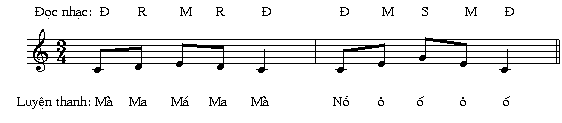      Giáo viên đàn và làm mẫu phần luyện thanh cho học sinh nghe một đến hai lần. Sau đó giáo viên đánh đàn và hướng dẫn cho học sinh luyện thanh, với mẫu 1 giáo viên đánh ở giọng C- dur (đô trưởng) sau đó đàn lên giọng D- dur (rê trưởng): R M F M R. Cứ như thế khi thấy học sinh đọc đến cao độ vừa phải thì giáo viên lại đánh thấp giọng xuống chở về mẫu câu như ban đầu (mẫu 2 làm tương tự như mẫu 1). Nếu trước mỗi tiết học học sinh được luyện thanh thì khi hát sẽ không bị mệt, giọng thanh thoát và trong sáng hơn.      Giáo viên cần lưu ý học sinh tuyệt đối không được gào thét, không được hát to quá và không hát với âm lượng lớn. Chỉ nên hát với âm lượng vừa phải từ nhỏ, tới mạnh vừa vì đặc điểm của học sinh tiểu học cơ quan phát âm còn non, hát quá sức các em rất chóng mệt. Trong quá trình học hát cũng nên cho học sinh nghỉ ngơi, hát luân phiên hay chuyện trò với giáo viên như vậy sẽ bảo vệ được sức khỏe và giọng hát. Phương pháp luyện thanh sẽ giúp học sinh phát triển giọng toàn diện, giúp học sinh cả về đọc nhạc và nghe nhạc, phát triển âm vang, tròn rõ chữ, nhấn nhá - nhả chữ khi thể hiện bài hát.4.4.2. Phương pháp dạy bài hát mới:     Sau phần luyện thanh khởi động giọng hát. Khi bắt đầu vào nội dung chính học hát bài mới, giáo viên cần phải giới thiệu bài và dẫn dắt vào bài một cách sinh động, gây sự chú ý, tò mò cho học sinh. Để làm được điều đó, giáo viên cần phải chuẩn bị tranh ảnh hoặc các video có nội dung ngắn để minh họa cho bài hát. Sau đó trình chiếu cho học sinh quan sát và trả lời các câu hỏi của giáo viên đặt ra dựa trên bức tranh (hình ảnh từ video) minh họa của bài hát đó. Từ đó, giới thiệu nội dung bài hát chuẩn bị học một cách ngắn gọn, sinh động, lôi cuốn các em vào bài học.     Ví dụ: Giáo viên trình chiếu một video có nội dung đến bài hát “Cò lả” Dân ca đồng bằng Bắc bộ. Giáo viên đặt câu hỏi cho học sinh trả lời về nội dung minh họa trong bài hát. Học sinh sẽ quan sát những hình ảnh từ video, sau đó giáo viên thuyết trình: Những cánh cò bay rập rờn trên đồng lúa mênh mông là hình ảnh rất quen đỗi thân thuộc của làng quê Việt Nam. Với luỹ tre xanh, cánh đồng lúa vàng, đàn trâu gặm cỏ thì hình ảnh cánh cò bay lả, bay la cũng gợi nên cho chúng ta một khung cảnh yên bình như thế. Cánh cò bay lả, bay la là hình ảnh rất đỗi quen thuộc trong một bài hát dân ca của người dân đồng bằng Bắc Bộ. Ngoài những từ ngữ dùng để mô tả những hình ảnh sinh động dẫn dắt học sinh vào bài hát thì giáo viên nên trực tiếp đệm đàn và hát mẫu cho các em nghe. Sau đó có thể vừa hát vừa kết hợp các động tác phụ hoạ nhằm giúp các em cảm nhận được giai điệu, tính chất của bài hát. Vì ở bậc tiểu học học sinh còn nhỏ, khả năng nhận thức chủ yếu là theo bản năng và cảm tính. Do vậy việc giáo viên đàn và hát mẫu sẽ gây được sự hứng thú chú ý hơn cho học sinh. Bước tiếp theo giáo viên cần cho học sinh đọc đồng thanh lời ca của bài hát. Việc luyện đọc và giải nghĩa những từ khó là việc làm không thể thiếu, sẽ giúp các em dễ hiểu được ý nghĩa của lời ca dễ thể hiện được sắc thái của bài hát. Đọc lời ca theo tiết tấu cũng vậy, giúp các em phần nào cảm nhận được tính chất nhịp điệu của bài, hình dung được những chỗ ngân, nghỉ sau mỗi câu hát. Để học sinh dễ dàng điều khiển giọng hát của mình đúng cao độ của bài, giáo viên cần lấy giọng của bài hát phù hợp với tẫm cữ giọng của học sinh.     Khi các em hát chuẩn giai điệu và lời ca của bài hát, để giúp cho việc luyện tập củng cố nội dung bài học giáo viên cần phải hướng dẫn các em vừa hát, vừa gõ đệm với nhạc cụ để tạo sự sinh động và giúp các em giữ được nhịp độ của bài hát không bị cuốn nhanh. Với nội dung chương trình âm nhạc tiểu học, hát kết hợp gõ đệm có 3 cách như sau: Hát gõ đệm theo nhịp, hát gõ đệm theo phách và gõ đệm theo tiết tấu lời ca. Tuy nhiên, nội dung của các bài hát là khác, do vậy tùy theo từng bài hát cụ thể mà vận dụng cho phù hợp.	Khi đã nắm bắt được cơ bản giai điệu của bài hát giáo viên nên tổ chức cho học sinh thể hiện bài hát theo các hình thức khác nhau. Phổ biến nhất là các hình thức hát: đơn ca, song ca và tốp ca. Trong quá trình tiết học giáo viên luôn động viên, khuyến khích các em điều này hết sức quan trọng, cho dù các em có thể chưa thực hiện được bài hát một cách chính xác và tốt nhất, nhưng sẽ tạo cho các em không mặc cảm với bạn thân mà tự tin thể hiện mình.4.4.3.  Phương pháp rèn kĩ năng và uốn nắn những sai sót cho học sinh khi học hát:   - Rèn kĩ năng khi học hát:          Trong âm nhạc nói chung và phân môn học hát nói riêng có nhiều các phương pháp để dạy và hướng dẫn học sinh tập hát một bài hát mới. Với kinh nghiệm đã tích lũy được trong quá trình giảng dạy, tôi đưa ra phương pháp mà theo tôi là giúp học sinh tiếp thu bài hiệu quả nhất. Đó là phương pháp kết hợp giữa kĩ năng nghe giai điệu tập hát và hướng dẫn sửa lỗi sai thông thường khi học hát.     Để các em cảm nhận được từng giai điệu trong câu hát, thì ngoài việc giáo viên hát mẫu, việc giáo viên dùng tiếng đàn (or-gan, piano) đánh giai điệu từng câu hát cũng là một yếu tố rất quan trọng. Cách dạy này có những ưu điểm sau:      + Nâng cao kĩ năng nghe, bộc lộ được tố chất cảm thụ âm nhạc của học sinh. Giúp học sinh cảm nhận được đầy đủ giai điệu, cao độ, trường độ của từng câu hát.     + Thể hiện được màu sắc giọng hát của từng học sinh. Vì nếu chỉ nghe giáo viên hát mẫu, học sinh sẽ dần ảnh hưởng và bắt chước giọng hát của giáo viên không phát huy được tính chất cũng như khả năng của giọng hát.      + Việc dùng nhạc cụ trong giờ dạy hát yêu cầu người giáo viên cần phải hoàn thiện tốt kĩ năng sử dụng nhạc cụ của mình.      Trong quá trình học hát việc tập hát từng câu theo lối móc xích sẽ giúp các em học sinh nhanh thuộc lời ca và hát đúng giai điệu, không rời rạc ê a, phát âm chuẩn tiếng rõ lời. Đặc biệt là giúp loại bỏ sự nhàm chán, uể oải khi chưa thực hiện được yêu cầu của bài học.   - Uốn nắn những sai sót cho học sinh khi học hát:          Với học sinh tiểu học việc tập hát còn bị sai sót là điều thường thấy, nhất là những em ít tham gia ca hát hoặc với các bài hát bài khó sẽ làm các em bối rối, lúng túng trong việc lĩnh hội kiến thức. Bởi vậy giáo viên không nên nôn nóng, vội vàng. Để khắc phục tình trạng này, giáo viên không nên tạo áp lực làm cho học sinh cần quan tâm giúp đỡ học sinh để các em cảm thấy thoải mái vượt qua khó khăn, nhất là đối với những học sinh yếu. Sau đó sẽ đưa ra biện pháp khắc phục đem lại hiệu quả tốt nhất mà không làm học sinh sự sệt, mặc cảm.      Ví dụ: Giáo viên có thể kết hợp việc hát mẫu hoặc dùng đàn đánh lại câu hát cho rõ ràng hơn với sự hỗ trợ của các hình dấu hay thị phạm bằng tay gợi cho các em hiểu các âm như: “cao - thấp”, “trầm - bỗng”, “ngắn - dài”, “luyến”, “ngắt”, “nghỉ”...                        Thấp xuống, trầm xuống: Hình mũi tên xuống 	          Cao hơn: Hình mũi tên lên 	          Luyến một nét cong lên hoặc cong xuống ;                     Dài hơn nữa (ngân) một nét ngang:      Dùng kí hiệu bàn tay để ra dấu cho học sinh chú ý “cao lên” đưa tay lên cao, “trầm một chút” đưa tay vừa phải, “ngân dài” đưa tay sang ngang, “luyến” đưa tay theo đường cong, “ngắt”, “nghỉ” đưa tay một vòng tròn và dừng lại.      Bên cạnh đó giáo viên cần đặc biệt chú ý đến cách lấy hơi và dùng hơi hợp lý của học sinh, lấy hơi trong khi hát hát không đúng cách sẽ thường làm cho học sinh thở hổn hển, mệt mỏi. Lấy hơi đúng cách là lấy hơi qua mũi, miệng, nén ở bụng rồi đưa dần lên phổi qua thanh quản để hát hết một chặng hơi (câu hoặc phân câu). Sau đó lại tiếp tục lấy hơi để tập hát.      Ví dụ: Câu hát “Khi trong phương đông vừa hé ánh dương” trong bài hát: “Khăn quàng thắm mãi vai em” của nhạc sĩ Ngô Ngọc Báu. Trong câu hát này phải ngân dài 2 phách rưỡi (theo dấu ghi ở cuối câu) nếu lấy hơi không đúng cách sẽ làm cho học sinh hụt hơi không ngân, nghỉ đúng nội dung của bài.     Nhiều học sinh chỉ lấy hơi qua mũi thì chưa đủ, thực tế thì phải lấy hơi qua cả miệng mới đủ dùng cho các câu hát dài. Lấy hơi chú ý nhẹ nhàng cố gắng để ít phát ra tiếng gió, không so vai ưỡn ngực, tư thế ngồi thoải mái không gò ép. Lấy hơi nhanh là lấy hơi trong thời gian cho phép không làm lỡ nhịp của câu hát sau. Trong khi dạy hát cần có kí hiệu lấy hơi ghi trên lời ca hoặc bản nhạc và ra hiệu cho học sinh lấy hơi thống nhất theo kí hiệu như đã thống nhất.      Về phần phát âm của học sinh tiểu học hiện nay vẫn còn sai nhiều do tiếng địa phương ở các từ ví dụ như: Xanh, anh và đặc biệt học sinh hay ngọng nhiều nhất là “l” và “n”. Kĩ thuật hát của học sinh ảnh hưởng rất nhiều khi phát âm ngọng, thường thấy ở đây là ngọng vần, ngọng phụ âm, cách phát âm không đúng cũng dẫn đến tiếng hát lè nhè hay bị gắt giọng. Do vậy, người giáo viên phải hết sức chú ý sửa lỗi cho học sinh về cách phát âm trong khi hát.     Ví dụ: Trong bài hát “Em yêu hòa bình” học sinh đều hát sai “l” và “n” và ngược lại. Câu hát “Em yêu xóm nhỏ nơi mà em khôn lớn” học sinh thường hát “lơi mà em khôn lớn” - “dòng nước êm trôi lắng đọng phù sa” thành “ dòng nước êm trôi nắng đọng phù sa”.     Dựa trên thực trạng đang tồn tại ở học sinh, việc uốn nắn những chỗ chưa đúng trong khi hát là một điều rất cần thiết để rèn kĩ năng cho các em. Cách lấy hơi, dùng hơi, tư thế ngồi, cách phát âm chuẩn, cách nhả chữ, luyến láy ngân nghỉ đúng phách là điều rất quan trong. Để nắm rõ những tồn tại ở học sinh người giáo viên cần phải thường xuyên liên tục quan tâm, sửa lỗi, hướng dẫn uốn nắn từng kỹ thuật nhỏ trong khi học hát thì mới phát triển được khả năng cảm thụ âm nhạc và cách hát của học sinh. Song việc uốn nắn, sửa lỗi phải cần thời gian và ý thức học tập của học sinh, do vậy trong qua trình học tập vẫn có thể phải chấp nhận một số lỗi nhỏ, không vì câu sai mà làm học sinh mệt mỏi và chán nản không tập trung trong khi tập hát, dẫn đến đạt hiệu quả không cao trong giờ học.     4.4.4. Phương pháp dạy hát hòa giọng tập thể:      Trong mỗi giờ học hát chúng ta vẫn thường thấy học sinh hát còn chưa được đồng đều (người hát to, người hát nhỏ, người hát nhanh, người hát chậm). Riêng bậc tiểu học không thể tránh khỏi tình trạng như vậy, nhất là khi hát tập thể (đồng ca, tốp ca, hợp xướng). Trong trường hợp như vậy người giáo viên cần phải phân tích và hướng dẫn học sinh biết thể hiện tính thống nhất và sức mạnh của tập thể, đó là tiếng hát chung tiếng hát hòa hợp là phải hát đều về nhịp điệu và âm lượng (tức là không có tiếng hát e dè, lí nhí, không có tiếng hát trội giọng, gào thét). Để làm được điều này, giáo viên cần quan tâm khích lệ những em rụt rè, chưa quen hoạt động tập thể, đồng thời kết hợp với sự tập luyện thường xuyên chắc chắn sẽ tạo được ý thức và kĩ năng hát hòa hợp trong tập thể. Nếu thực hiện được như vậy sẽ làm cho chất lượng tiếng hát ngày một nâng lên, giọng hát của các em được hòa đồng, tạo một sức mạnh tập thể âm thanh đều, hay hơn, lại bảo vệ được sức khỏe và giọng hát cho học sinh.      Trong các giờ học hát giáo viên cần tạo điều kiện chứng minh khả năng cảm thụ âm nhạc của các em thông qua việc tổ chức cho học sinh thể hiện bài hát theo các hình thức: đơn ca, song ca, tốp ca một cách thường xuyên và liên tục.     Ví dụ: Trong bài hát “Những bông hoa những bài ca” giáo viên có thể chia các câu hát theo các hình thức khác nhau:Lời 1: Tốp ca nam nữ hát thể hiệnCùng nhau cầm tay đi đến thăm các thầy các cô. 
Lời hát rộn rã bao bé em bước trên đường phố. 
Ngàn hoa nở tươi khoe sắc hương dưới ánh mặt trời.
Náo nức tiếng cười say sưa yêu đời.
Những đóa hoa tươi màu đẹp nhất.
Chúng em xin tặng các thầy các cô.
Lời 2: Chia câu hát Thầy cô dạy em mong chúng em sẽ cùng lớn khôn. (đơn ca nam)
Học tốt học mãi ghi nhớ trong những trang vở mới. (đơn ca nữ)
Mùa thu đẹp tươi bao ước mơ sáng gương mặt người. (tốp nam)
Nhớ mãi công thầy nhớ mãi ơn này. (tốp nữ)
Những khúc ca bao lời đẹp nhất. (hát hòa hợp nam - nữ)
Chúng em xin tặng các thầy các cô. (hát hòa hợp nam - nữ)     Với cách chia câu, đoạn như ví dụ trên sẽ giúp cho bài hát có sức lôi cuốn với học sinh hơn. Mang lại một âm hưởng, màu sắc mới mẻ đồng thời cũng giúp các bạn học sinh phát huy được tính tích cực, chủ động sáng tạo khi hát tập thể trong giờ học.4.4.5  Hướng dẫn học sinh hát kết hợp biểu diễn bài hát:     Sau khi các em đã thực hiện đúng giai điệu, tiết tấu, lời ca của bài hát, để bài hát trở nên sinh động hơn, giáo viên hướng dẫn các em thực hiện vận động phụ họa cho bài hát. Các động tác vận động phụ hoa chỉ cần đơn giản, dễ tập, phù hợp với nội dung bài hát thì hiệu ứng của bài hát được đẩy lên rất cao. Giáo viên có thể dạy học sinh nhiều các động tác khác nhau để các em có thêm những lựa chọn khi biểu diễn bài hát. Thông qua những hình thức tổ chức như vậy học sinh sẽ có thể áp dụng những sáng tạo của mình trong mỗi giờ học hoặc trong các hoạt động ngoại khóa...      Ví dụ: Với bài hát “Reo vang bình minh” giáo viên có thể hướng dẫn một số động tác phụ họa đơn giản như sau:Nhịp thứ nhất: Tay phải vỗ vào vai tráiNhịp thứ 2: Tay trái vỗ vào vai phảiNhịp thứ 3: Hai tay vỗ vào nhauNhịp thứ 4: Hai tay vỗ vào tay bạnCác nhịp tiếp theo lặp lại như vậy cho đến hết bài.     Bên cạnh việc giáo viên hướng dẫn các động tác phụ họa thì học sinh cũng tự sáng tạo hay chọn cho mình những động tác riêng để thể hiện bài hát. Học sinh có thể nghĩ ra động tác phù hợp với nội dung bài hát và tập trình bày cho đều, đẹp. Tuy nhiên để sự sáng tạo đạt hiệu quả cao, giáo viên cần tạo điều kiện cho học sinh thời gian chuẩn bị chia nhóm, tập cách trình bày, tập biểu diễn hoặc cũng có thể đưa ra các phần thưởng động viên gây thu hút đối với người học.4.4.6. Phương pháp luyện tập, củng cố bài cũ:     Sau tiết đầu tiên học hát bài mới thì sang tiết học thứ hai là nội dung ôn tập lại bài hát. Thông thường học tiết thứ hai tiếp theo là sau khoảng thời gian một tuần. Việc nhớ lại hoàn toàn giai điệu của bài hát không phải học sinh nào cũng làm được. Giáo viên phải lấy giọng cho các em, lại phải thực hiện hát mẫu hoặc cho các em nghe lại bài hát để nhớ giai điệu của bài. Giáo viên sẽ đệm đàn, học sinh hát lại bài hát và phát hiện những lỗi sai chưa đúng của học sinh để chỉnh sửa lại cho các em. Khi các em đã thực hiện đúng giai điệu và lời ca, chuẩn về cao độ, trường độ của các câu hát, việc tiếp theo là hướng dẫn các em học sinh vận dụng - sáng tạo củng cố lại kiến thức bài hát. Giáo viên cần phải nêu rõ những nhiệm vụ mà các em phải thực hiện khi vận dụng vào luyện tập bắt đầu từ từng nhóm, từng cá nhân. Ví dụ ở bài hát: Ước mơ - Nhạc: Trung Quốc - Lời Việt: An Hòa, ngoài việc hát đúng giai điệu, lời ca khi hát học sinh cần phải lưu ý đến âm hưởng giai điệu của âm nhạc Trung Quốc để thể hiện được đúng tính chất, sắc thái của bài.     Việc vận dụng sáng tạo, củng cố kiến thức không chỉ dừng lại ở việc hát lại lời hát mà còn thực hiện bài hát theo một số phương pháp khác nhau như: Hát gõ đệm theo nhịp, hát gõ đệm theo phách và hát gõ đệm theo tiết tấu lời ca. Các hình thức luyện tập này vừa hiệu quả lại vừa thu hút học sinh tham gia. Yêu cầu người giáo viên phải nêu và giao rõ nhiệm vụ cụ thể cho từng nhóm, từng cá nhân mỗi học sinh.     Tóm lại, phương pháp luyện tập - củng cố một bài hát là hết sức cần thiết, tuỳ theo từng thời điểm, từng bài mà giáo viên sử dụng, lựa chọn một phương pháp thích hợp. Dù có thực hiện phương pháp nào thì giáo viên vẫn phải luôn sử dụng nhạc cụ (đàn điện tử, nhạc cụ gõ phổ biến hoặc nhạc cụ tự làm) để giúp các em cảm nhận được âm nhạc và đặc biệt là gây sự hứng thú cho người học.4.4.7. Hát kết hợp với vận động (chơi trò chơi):     Sau khi hát đúng giai điệu, lời ca, nẵm chắc cao độ và trường độ của bài hát giáo viên hướng dẫn học sinh chơi trò chơi. Giáo viên đưa ra các kí hiệu tay theo các nguyên âm:  A, U, I, O. Khi giáo viên đưa ra kí hiệu, học sinh hát lại giai điệu với các chữ cái theo kí hiệu đã quy ước.        Ví dụ: Bài hát “Reo vang bình minh”       Câu 1, giáo viên đưa tay kí hiệu chữ I, học sinh hát "I" theo giai điệu của câu 1 “i i i, i i i, í í  i i ì i”       Câu 2, giáo viên đưa tay kí hiệu chữ O học sinh hát "O" theo giai điệu của câu 2 “O ò, o o o, o o o, o ó o ò o ó”. Giáo viên thực hiện các nguyên âm khác như kí hiệu câu 1 và 2. Hoạt động này không những giúp các em học sinh thay đổi không khí của buổi học, mà còn mang lại tính đoàn kết sáng tạo cao, đồng thời cũng để kiểm tra lại việc ghi nhớ giai điệu của bài hát. Bên cạnh đó giáo viên cũng có thể áp dụng một số trò chơi khác như:     + Trò chơi "Ai nhanh tai hơn”     Giáo viên sử dụng đàn đánh giai điệu một tiết nhạc bất kì cho học sinh nghe và yêu cầu học sinh hát lời ca câu nhạc đó. Tham gia hoạt động này giúp cho học sinh sẽ nhanh thuộc lời ca hơn, và phát triển được kĩ năng nghe nhạc.     + Trò chơi “Tìm bài hát theo chủ đề” liên quan đến nội dung đã học như: chủ đề về mái trường, gia đình, mùa xuân, con vật,     Như vậy, việc kết hợp tổ chức trò chơi trong giờ học hát vừa giúp học sinh nắm kiến thức chắc hơn, sâu hơn, nhanh hơn, vừa tạo ra không khí sôi nổi cho giờ học, tạo hứng thú phát triển khả năng tư duy, cảm nhận âm nhạc của học sinh.4.4.8. Vận dụng - sáng tác lời mới :     Sáng tác lời mới vận dụng dựa trên giai điệu của bài hát đã học là một nội dung rất khó đối với học sinh tiểu học. Nhưng với những bài hát có tiết tấu đơn giản, giai điệu dễ nghe… giáo viên có thể khuyến khích các em tìm lời ca mới dựa trên nét giai điệu của bài hát đó. Tạo sân chơi cho các em phát triển tư duy và khả năng cảm thụ âm nhạc của mình. Ví dụ giáo viên có thể đưa nội dung này thi đua giữa các tổ (nhóm) trong giờ ôn tập hoặc giao lưu giữa các câu lạc bộ của nhà trường. Nếu làm tốt hoạt động sẽ lại hiệu ứng rất cao, thể hiện được tính sáng tạo, gây hứng thú cho học sinh và tạo không khí thi đua sôi nổi trong toàn trường.5. Kết quả đạt được:      Việc dạy cho học sinh học hát ở trường Tiểu học không phải đào tạo các em thành những ca sĩ, nhạc sĩ mà thông qua bộ môn âm nhạc giúp các em phát triển một cách toàn diện. Từ đó định hướng giúp các em nuôi dưỡng những ước mơ về âm nhạc. Xuất phát từ ý nghĩ trên cho nên trong quá trình giảng dạy bản thân tôi luôn cố gắng tìm ra những phương pháp giảng dạy sao cho phù hợp nhất với từng đối tượng học sinh. Qua thực tế giảng dạy tại trường, tôi nhận thấy hiệu quả của các phương pháp tôi đưa ra là khá cao. Không khí lớp học sinh động, sôi nổi hẳn lên. Đa số học sinh đều rất hứng thú, tự tin trong giờ học, các em đã hoàn thành tốt các yêu cầu mà giáo viên đề ra. Đặc biệt là đã động viên và khuyến khích kịp thời những em chưa mạnh dạn, thiếu tự tin ngày càng có niềm đam mê với âm nhạc và tỏ ra có năng khiếu về phân môn này. Điều đó được thể hiện rõ qua kết quả đánh giá chất lượng cuối kỳ I năm học 2023 - 2024 cùng với các phong trào văn hóa văn nghệ ngày càng phát triển của nhà trường. Tuy nhiên, khi vận dụng phương pháp này giáo viên chúng ta nên áp dụng sao cho phù hợp với từng hoàn cảnh, từng đối tượng cụ thể để thu được kết quả tốt nhất và điều quan trọng hơn bao giờ hết là chúng ta nên xây dựng những phương pháp dạy học tối ưu, nắm chắc tính đặc trưng của môn học để có những tiết dạy đạt hiệu quả.* Kết quả đánh giá cuối học kì I năm học 2023 - 2024:III- KẾT LUẬN VÀ KIẾN NGHỊ       1. Kết luận chung:     Với những phương pháp dạy học đó, các em học sinh đã biết trình bày hoàn chỉnh một bài hát, biết cảm nhận về nội dung bài hát. Giáo viên đã động viên cổ vũ các em kịp thời bằng việc đánh giá thường xuyên. Do đó giờ học rất sôi nổi và thoải mái, tự giác xung phong lên biểu diễn trước lớp, đem lại cho các em sự tự tin, hứng thú say mê trong học tập. Việc học tốt trong giờ học chính khóa đã giúp học sinh hoạt động tốt trong các hoạt động ngoại khóa.          Trên cơ sở từ thực tiễn việc giảng dạy âm nhạc trong trường tiểu học nói chung và dạy âm nhạc lớp 5 nói riêng. Tôi đã lựa chọn và đưa vào thực tế những phương pháp dạy học của mình trên cơ sở bám sát chương trình hướng dẫn của bộ giáo dục và đào tạo. Tôi nhận thấy các em yêu thích bộ môn hơn, hào hứng học tập hơn. Đặc biệt là kết quả học tập cũng như chất lượng của phong trào văn hóa văn nghệ đã nâng lên rõ rệt, các em đã mạnh dạn hơn, tự tin hơn làm chủ được kiến thức và kĩ năng môn học.	     Từ thực tế giảng dạy và kết quả đạt được qua việc áp dụng các giải pháp phương pháp nói trên, bản thân tôi đúc rút ra một số kinh nghiệm như sau:   * Bài học kinh nghiệm:     - Giáo viên cần phải nắm vững được đặc trưng của bộ môn và từng đối tượng học sinh để có phương pháp dạy học phù hợp, linh hoạt sáng tạo, theo hướng tích cực hóa hoạt động của học sinh, bổ sung sáng tạo thêm nhiều thủ pháp sinh động, hấp dẫn, đa dạng hóa cách thức truyền đạt ở mỗi bài học.       - Phải biết phát huy tính tích cực chủ động sáng tạo của học sinh.     - Giáo viên phải gây hứng thú cho các em ngay từ phần giới thiệu bài hát mới đến hết tiết học, vì đặc trưng bộ môn đó là học vui - vui học, tránh gò ép đối với học sinh.     - Giáo viên phải biết sử dụng phương tiện dạy học một cách linh hoạt.     - Giáo viên phải có lòng yêu nghề mến trẻ, có ý thức trách nhiệm và tinh thần cầu tiến, phải đầu tư phương pháp dạy học một cách tích cực nhất, phải hướng các em tới con đường tiếp cận cái hay, cái đẹp. Từ đó tạo lòng yêu thích, say mê âm nhạc giúp học sinh cảm nhận tốt và sẽ yêu thích môn học. Qua đó bồi dưỡng tình yêu quê hương đất nước và hình thành nên nhân cách cho các em.2. Kiến nghị và đề xuất:     a, Về phía nhà trường:     - Tiếp tục bổ sung thêm một số trang thiết bị, các tài liệu, cơ sở vật chất, đồ dùng để phục vụ cho việc giảng dạy bộ môn đáp ứng nhu cầu học tập và phát triển của xã hội.           - Động viên, khích lệ kịp thời các em trong học tập, trong công tác văn hóa văn nghệ, đặc biệt là các em có năng khiếu nổi trội.          - Tăng cường các hoạt động âm nhạc trong lớp, trong trường bằng hình thức tổ chức hội thi văn nghệ, hoạt động ngoại khóa.   b, Về phía phòng giáo dục và đào tạo:      - Tổ chức các hội thi, các hoạt động giao lưu văn nghệ thường niên của khối Tiểu học trong và ngoài thành phố.     - Tăng cường tổ chức nhiều đợt tập huấn, các tiết chuyên đề âm nhạc để giáo viên có cơ hội học hỏi, giao lưu, trao đổi kinh nghiệm và phương pháp dạy học tốt ở các trường bạn.     - Thành lập câu lạc bộ âm nhạc cho giáo viên và học sinh sinh hoạt, giao lưu nhằm bồi dưỡng, phát triển năng khiếu theo định hướng chuyên nghiệp.     Trên đây là sáng kiến: “Phương pháp dạy học giúp học sinh lớp 5 học tốt phân môn học hát” tôi mạnh dạn đưa ra nhằm giúp các em học sinh hứng thú hơn với môn học, tự tin hơn và có tiến bộ hơn. Tôi rất mong nhận được sự góp ý trao đổi kinh nghiệm của các bạn đồng nghiệp để tìm ra được những phương pháp tối ưu nhất nhằm giúp học sinh có đam mê học với âm nhạc, để từ đó giáo dục tính thẩm mĩ cho các em, giúp các em hiểu được cái hay, cái đẹp trong cuộc sống, giúp các em mạnh dạn hơn, tự tin hơn, có kĩ năng hát tốt hơn mang lại hiệu quả cao sau mỗi giờ học. Sáng kiến: “Phương pháp dạy học giúp học sinh lớp 5 học tốt phân môn học hát” của tôi có thể đã phần nào đó đạt được những kết quả nhất định song chắc chắn rằng nội dung chưa thật khái quát và đầy đủ nhưng hi vọng phần nào giới thiệu đến đồng nghiệp những phương pháp dạy học phù hợp với phân môn học hát nói riêng và môn âm nhạc nói chung. Với tinh thần phấn đấu và ham học hỏi nhưng sự tiếp thu, hiểu biết của bản thân còn hạn chế nên việc nghiên cứu sáng kiến kinh nghiệm còn nhiều thiếu sót. Vì vậy tôi rất mong nhận được sự đóng góp ý kiến và giúp đỡ của bộ phận chuyên môn từ các cấp lãnh đạo, các bạn đồng nghiệp để cho bản sáng kiến của tôi được hoàn thiện, áp dụng có hiệu quả hơn nữa.        Tôi xin chân thành cảm ơn!TÀI LIỆU THAM KHẢOUBND THÀNH PHỐ HẢI DƯƠNGPHÒNG GIÁO DỤC VÀ ĐÀO TẠOBẢN MÔ TẢ SÁNG KIẾNTên sáng kiến: Phương pháp dạy học giúp học sinh lớp 5 học tốt phân môn học hátBộ môn: Âm nhạcCấp học: Tiểu họcNĂM HỌC: 2023 - 2024TÁC GIẢ(ký, ghi rõ họ tên)Đinh Văn TuấnXÁC NHẬN CỦA ĐƠN VỊ ÁP DỤNG SÁNG KIẾNNỘI DUNGTRANGTÓM TẮT SÁNG KIẾNI. Hoàn cảnh, lí do chọn đề tài II. Thực trạng và giải pháp cơ bảnIII. Kết quả trước khi áp dụng và sau khi áp dụng các giải pháp của sáng kiến. MÔ TẢ SÁNG KIẾNI- PHẦN MỞ ĐẦU1. Lí do chọn đề tài2. Mục đích nghiên cứu                              3. Đối tượng khảo sát và thực nghiệm nghiên cứu 4. Phương pháp nghiên cứu 5. Pham vi và kế hoạch nghiên cứu                          II- PHẦN NỘI DUNG 1. Cơ sở lí luận của đề tài                                 2. Cơ sở thực tiễn2.1. Thuận lợi2.2. Hạn chế 3. Kết quả khảo sát về phân môn học hát4. Giải pháp4.1. Tạo hứng thứ cho học sinh4.2. Các yếu tố cơ bản của người giáo viên trong giảng dạy4.3. Phối hợp với phụ huynh4.4. Xây dựng và áp dụng các phương pháp khi học hát4.4.1. Phương pháp luyện thanh4.4.2. Phương pháp dạy hát bài mới4.4.3. Phương pháp rèn kĩ năng và uốn nắn những sai sót cho học sinh khi học hát4.4.4. Phương pháp dạy hát hoà giọng tập thể4.4.5. Hướng dẫn học sinh hát kết hợp biểu diễn bài hát4.4.6. Phương pháp luyện tập, củng cố bài cũ4.4.7. Hát kết hợp vận động (trò chơi)4.4.8. Vận dụng - sáng tác lời mới5. Kết quả đạt được                                                   III- KẾT LUẬN VÀ KIẾN NGHỊ                 1. Kết luận chung2. Kiến nghị và đề xuất* TÀI LIỆU THAM KHẢO11222334566678991011141516171818202123CÂU HỎIKẾT QUẢKẾT QUẢCÂU HỎILỚP 5ELỚP 5HEm  thích học phân môn học hát?31/37  =  83,7%34/38  =  89,4%Em có thực sự mạnh dạn, tự tin khi biểu diễn bài hát?19/37  =  51,3%28/38  =  73,6%Phương pháp dạy của thầy (cô) giáo như thế nào? có dễ hiểu hay không?30/37  =  81%34/38  =  89,4%LỚPSĨ HSHTTHTTHTHTCHTCHTLỚPSĨ HSSL%SL%SL%5E372978,4821,6005H383489,5410,500TTTài liệu tham khảoNhà xuất bản1Sách giáo khoa, sách giáo viên âm nhạc 5Nhà xuất bản giáo dục2Hướng dẫn chuẩn kiến thức kĩ năng môn Âm nhạcBộ giáo dục và đào tạo3Âm nhạc và PPDH (tập 1& 2)Bộ giáo dục và đào tạo4Phương pháp nghiên cứu khoa học GDBộ giáo dục và đào tạo5Chương trình tập huấn môn Âm nhạc 2018Bộ giáo dục và đào tạo